ПОЯСНИТЕЛЬНАЯ ЗАПИСКА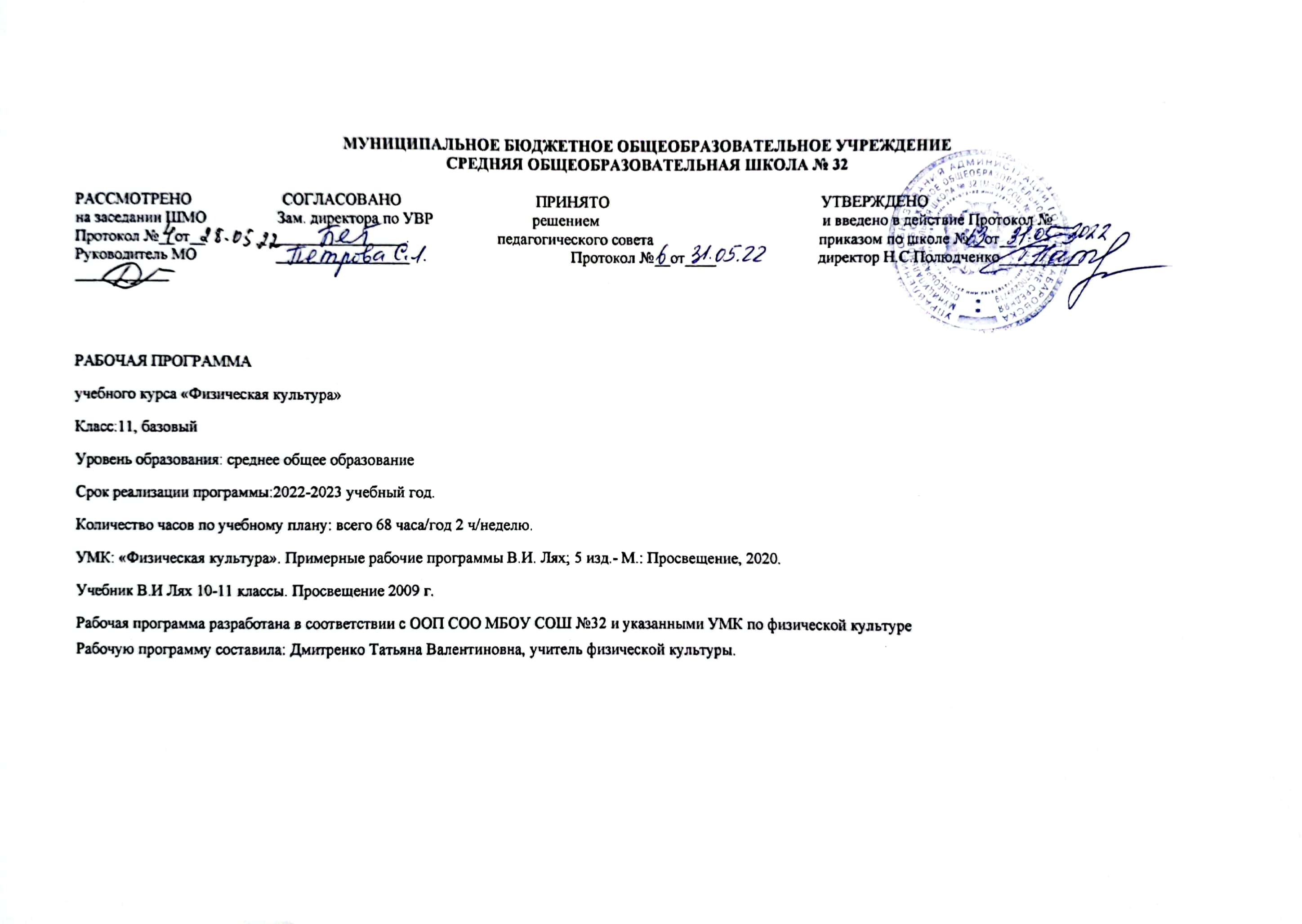 Рабочая программа  по учебному предмету  «Физическая культура» разработана в соответствии с требованиями к результатам освоения основной образовательной программы среднего общего образования Федерального государственного образовательного стандарта среднего  общего образования и направлена на достижение учащимися личностных, метапредметных и предметных результатов по физической культуре. Тематическое планирование программы соответствует структуре учебников для 10—11 классов (автор — В. И. Лях). Данная рабочая программа ориентирована на учащихся 10-11 класса базовый уровеньи реализуется в соответствии с:Федеральным законом от 29.12.2012 № 273-ФЗ "Об образовании в Российской Федерации";Приказом Минобрнауки России от 17.05.2012 N 413 (ред. от 29.06.2017) "Об утверждении федерального государственного образовательного стандарта среднего общего образования" (Зарегистрировано в Минюсте России 07.06.2012 N 24480);  Приказом Министерства образования и науки от 29 июня 2017 года №613 «О внесении изменений в федеральный государственный образовательный стандарт среднего общего образования, утвержденный приказом Министерства образования и науки Российской Федерации от 17 мая 2012 года № 413»; Примерной основной образовательной программой среднего общего образования, одобренной решением федерального учебно-методического объединения по общему образованию, протокол от 28 июня 2016 г. № 2/16-з; Примерные рабочие программы Москва «Просвещение» 2020 год.Приказом Министерства образования и науки Российской Федерации от 30.08.2013 г. № 1015 «Об утверждении Порядка организации и осуществлении образовательной деятельности по основным образовательным программам начального общего, основного общего и среднего общего образования». Федеральным перечнем учебников, рекомендуемых к использованию при реализации имеющих государственную аккредитацию образовательных программ начального общего, основного общего, среднего общего образования, утвержденный приказом Минпросвещения России от 28 декабря 2018 г. N 345.ООП СОО МБОУ СОШ №32.Сан ПиН 28.09.2020 гУчебным планом МБОУ СОШ №32;Целью школьного физического воспитания является формирование разносторонне физически развитой личности, способной активно использовать ценности физической культуры для укрепления и длительного сохранения собственного здоровья, оптимизации трудовой деятельности и организации активного отдыха.Образовательный процесс учебного предмета «Физическая культура» в старшей школе направлен на решение следующих задач:- содействие гармоничному физическому развитию, выработка умений использовать физические упражнения, гигиенические процедуры и условия внешней среды для укрепления состояния здоровья, противостояния стрессам; - формирование общественных и личностных представлений о престижности высокого уровня здоровья и разносторонней физической подготовленности;- расширение двигательного опыта посредством овладения новыми двигательными действиями базовых видов спорта, упражнений современных оздоровительных систем физической культуры и прикладной физической подготовки, а также формирование умений применять эти упражнения в различных по сложности условиях;- дальнейшее развитие кондиционных (силовых, скоростно-силовых, выносливости, скорости и гибкости) и координационных способностей (быстроты перестроения двигательных действий, их согласования, способностей к произвольному расслаблению мышц, вестибулярной устойчивости и др.);- формирование знаний и представлений о современных оздоровительных системах физической культуры, спортивной тренировки и соревнований;- формирование знаний и умений оценивать состояние собственного здоровья, функциональных возможностей организма, проводить занятия в соответствии с данными самонаблюдения и самоконтроля;- формирование знаний о закономерностях двигательной активности, спортивной тренировке, значении занятий физической культурой для будущей трудовой деятельности, выполнения функций отцовства и материнства, подготовки к службе в армии- формирование адекватной самооценки личности, нравственного самосознания, мировоззрения, коллективизма, развитие целеустремлённости, уверенности, выдержки, самообладанияДанная рабочая программа создавалась с учётом того, что система физического воспитания, объединяющая урочные и внеурочные формы занятий физическими упражнениями и спортом, должна содействовать решению вышеназванных задач и создавать максимально благоприятные условия для развития учащихся и успешной работы учителя. В программе предусмотрен учёт индивидуальных интересов, запросов и способностей старшеклассников, региональной и национальной специфики, а также местных особенностей работы школы. Уроки физической культуры — это основная форма организации учебной деятельности учащихся в процессе освоения ими содержания предмета. Важным условием успешной работы учителя является планирование программного материала. Основой для планирования учебных занятий является материал по овладению двигательными умениями и навыками. Эти два раздела лучше всего поддаются прогнозированию, а также чётко разработана структура и организация обучения. При планировании базовой и вариативной части программы необходимо учитывать климатические и географические особенности региона проживания, состояние материально-технической базы школы.Также нужно запланировать контрольные упражнения, чтобы следить за ходом учебно-воспитательного процесса. С их помощью можно скорректировать выполнение упражнений и оценить степень владения навыком. В первой половине сентября и первой половине мая рекомендуется провести тестированиес целью определения уровня физической подготовленности, чтобы иметь объективные исходные данные и увидеть произошедшие за учебный год сдвиги в развитии физических качеств.При организации учебных занятий с юношами надо помнить, что они должны быть готовы к службе в армии. Поэтому следует предусмотреть занятия на местности, в нестандартных условиях, выполнение заданий при различных помехах, в условиях дефицита времени, с максимальными физическими и волевыми нагрузками. При планировании и организации занятий по овладению военно-прикладными навыками, развитию двигательных способностей, воспитанию морально-волевых качеств необходимо тесно связать эти занятия с уроками допризывной подготовки.Прохождение учебного материала (изучение учебной темы) должно осуществляться в логической последовательности, в системе взаимосвязанных уроков. При этом учитель должен правильно связать темы между собой, определить объём учебного материала на каждый урок, учитывать этап обучения, вести занятие в соответствии с переносимостью учащимися двигательных нагрузок, уровнем их технической и физической подготовленности. Контроль и оценка на занятиях со старшеклассниками используются для того, чтобы закрепить потребность учеников в регулярных занятиях физическими упражнениями и избранными видами спорта, сформировать у них адекватную самооценку, стимулировать к самосовершенствованию. При оценке успеваемости следует отдавать предпочтение качественным критериям: степени владения программным материалом (включающим в себя теоретические и методические знания, уровень технико-тактического мастерства), умениям осуществлять физкультурно-оздоровительную и спортивную деятельность. При этом нельзя забывать и о количественных показателях в различных видах двигательных действий. Как и на предыдущих возрастных этапах, ученики должны поощряться за систематичность и регулярность занятий физическими упражнениями и спортом, познавательную активность в вопросах физической культуры и укрепления здоровья, умение заниматься самостоятельно, вести здоровый образ жизни. Оценивая достижения по физической подготовленности, важно не только учитывать высокий исходный уровень, который свидетельствует чаще всего о хороших природных задатках, но и ориентироваться на индивидуальные темпы продвижения (сдвиги) в развитии конкретных кондиционных и координационных способностей. Согласно письму Минобрнауки России от 07.09.2010 г.  при планировании урочных и внеклассных занятий рекомендуется использовать спортивные площадки и залы учреждений дополнительного образования.Если в школе отсутствуют должные условия, можно заменить тему «Лыжные гонки» освоением содержания других тем, таких как «Спортивные игры». ОБЩАЯ ХАРАКТЕРИСТИКА УЧЕБНОГО КУРСАРаздел «Знания о физической культуре» содержит учебный материал в процессе освоения которого учащиеся 10—11 классов приобретают знания о роли и значении регулярных занятий физической культурой и спортом для приобретения физической привлекательности, психической устойчивости, повышения умственной и физической работоспособности, профилактики вредных привычек, поддержания репродуктивной функции человека, а также для подготовки к предстоящей жизнедеятельности, в том числе и службе в армии (юноши).Осваивая этот  раздел,учащиеся узнают также о современных спортивно-оздоровительных системах физических упражнений, приобретают необходимые знания о современном олимпийском и физкультурно-массовом движении в России и в мире. Усваивают сведения о порядке осуществления контроля и регулирования физических нагрузок во время занятий физическими упражнениями, способах регулирования массы человека, формах и средствах контроля индивидуальной физкультурной деятельности.При планировании учебного процесса по разделу «Знания о физической культуре» следует учесть его связь с осваиваемыми конкретными двигательными умениями и навыками, вопросами развития соответствующих кондиционных и координационных способностей, основами самостоятельных тренировок и занятий выбранными видами спорта.В раздел «Способы двигательной (физкультурной) деятельности» входят соответствующие учебные задания, выполняя которые учащиеся осваивают основные способы организации, планирования, контроля и регулирования занятий физкультурной и спортивной направленности, проводимых с учётом индивидуальных предпочтений и интересов. В результате добровольного включения учащихся в самостоятельные занятия физической культурой и спортом у них вырабатываются такие важные качества, как целеустремлённость, дисциплинированность, активность, самостоятельность, стремление к физическому и духовному совершенству. Содержание этого раздела должно быть особенно тесно связано с разделом «Знания о физической культуре».Раздел «Физическое совершенствование» включает в себя учебный материал, направленный на овладение базовыми видами спорта школьной программы и основами физкультурно-оздоровительной, спортивно-оздоровительной и прикладно-ориентированной деятельности. В процессе освоения этого материала, задачи формирования необходимыхзнаний и умений наиболее тесно переплетаются с задачами повышения физической (кондиционной и координационной) подготовленности. Содержание данного раздела ориентировано на гармоничное физическое развитие, разностороннюю физическую подготовку, обогащение и расширение двигательного опыта (посредством овладения новыми, более сложными, чем в основной школе, двигательными действиями), формирование умений применять этот опыт в различных по сложности условиях. Разумеется, в ходе изучения данного материала учащиеся должны повысить свои функциональные возможности и укрепить здоровье.В разделе «Тематическое планирование» отражены планируемые учебные темы и виды деятельности учащихся. В соответствии с требованиями ФГОС уровни знаний, способы осуществления физкультурно-оздоровительной, спортивно-оздоровительной и прикладной физической подготовленности могут выступать как объективные критерии оценки результативности и эффективности учебно-воспитательного процесса.Раздел 1. МЕСТО УЧЕБНОГО КУРСА В УЧЕБНОМ ПЛАНЕ В 10 и 11 классах продолжается обязательное изучение учебного предмета «Физическая культура» из расчёта 2ч в неделю/68 год. ЛИЧНОСТНЫЕ, МЕТАПРЕДМЕТНЫЕ И ПРЕДМЕТНЫЕ РЕЗУЛЬТАТЫ ОСВОЕНИЯ УЧЕБНОГО КУРСА В соответствии с требованиями к результатам освоения основной образовательной программы среднего (полного) общего образования Федерального государственного образовательного стандарта данная рабочая программа для 10 и 11 классов направлена на достижение старшеклассниками личностных, метапредметных и предметных результатов по физической культуре.Личностные результаты - воспитание российской гражданской идентичности: патриотизма, уважения к своему народу, чувства ответственности перед Родиной, гордости за свой край, свою Родину, прошлое и настоящее многонационального народа России, уважения государственных символов (герба, флага, гимна); -формирование гражданской позиции активного и ответственного члена российского общества, осознающего свои конституционные права и обязанности, уважающего закон и правопорядок, обладающего чувством собственного достоинства, осознанно принимающего традиционные национальные и общечеловеческие гуманистические и демократические ценности; - готовность к служению Отечеству, его защите;  сформированность мировоззрения, соответствующего современному уровню развития науки и общественной практики, основанного на диалоге культур, а также различных форм общественного сознания, осознание своего места в поликультурном мире; - сформированность основ саморазвития и самовоспитания в соответствии с общечеловеческими ценностями и идеалами гражданского общества; готовность и способность к самостоятельной, творческой и ответственной деятельности;- толерантное сознание и поведение в поликультурном мире, готовность и способность вести диалог с другими людьми, достигать в нём взаимопонимания, находить общие цели и сотрудничать для их достижения;- навыки сотрудничества со сверстниками, детьми младшего возраста, взрослыми в образовательной, общественно полезной, учебно-исследовательской, проектной и других видах деятельности;- нравственное сознание и поведение на основе усвоения общечеловеческих ценностей; - готовность и способность к образованию, в том числе самообразованию, на протяжении всей жизни; сознательное отношение к непрерывному образованию как условию успешной профессиональной и общественной деятельности- эстетическое отношение к миру, включая эстетику быта, научного и технического творчества, спорта, общественных отношений; - принятие и реализация ценности здорового и безопасного образа жизни, потребности в физическом самосовершенствовании, занятиях спортивно-оздоровительной деятельностью, неприятие вредных привычек: курения, употребления алкоголя, наркотиков- бережное, ответственное и компетентное отношение к физическому и психологическому здоровью, как собственному, так и других людей, формирование умения оказывать первую помощь - осознанный выбор будущей профессии и возможности реализации собственных жизненных планов; отношение к профессиональной деятельности как к возможности участия в решении личных, общественных, государственных и общенациональных проблем; - сформированность экологического мышления, понимания влияния социально-экономических процессов на состояние природной и социальной среды, опыта эколого-направленной деятельности;-  ответственное отношение к созданию семьи на основе осознанного принятия ценностей семейной жизни. Личностные результаты отражаются в готовности и способности учащихся к саморазвитию и личностному самоопределению. Они проявляются в способностях ставить цели и строить жизненные планы, осознавать российскую гражданскую идентичность в поликультурном социуме. К ним относятся сформированная мотивация к обучению и стремление к познавательной деятельности, система межличностных и социальных отношений, ценностно-смысловые установки, правосознание и экологическая культура. Метапредметные результаты - умение самостоятельно определять цели деятельности и составлять планы деятельности; самостоятельно осуществлять, контролировать и корректировать деятельность; использовать все возможные ресурсы для достижения поставленных целей и реализации планов деятельности; выбирать успешные стратегии в различных ситуациях;-  умение продуктивно общаться и взаимодействовать в процессе совместной деятельности, учитывать позиции других участников деятельности, эффективно разрешать конфликты; - владение навыками познавательной, учебно-исследовательской и проектной деятельности, навыками разрешения проблем; способность и готовность к самостоятельному поиску методов решения практических задач, применению различных методов познания; - готовность и способность к самостоятельной информационно-познавательной деятельности, включая умение ориентироваться в различных источниках информации, критически оценивать и интерпретировать информацию, получаемую из различных источников; - умение использовать средства информационных и коммуникационных технологий (далее — ИКТ) в решении когнитивных, коммуникативных и организационных задач с соблюдением требований эргономики, техники безопасности, гигиены, ресурсосбережения, правовых и этических норм, норм информационной безопасности; # умение определять назначение и функции различных социальных институтов; - умение самостоятельно оценивать и принимать решения, определяющие стратегию поведения, с учётом гражданских и нравственных ценностей- владение языковыми средствами — умение ясно, логично и точно излагать свою точку зрения, использовать адекватные языковые средства;- владение навыками познавательной рефлексии как осознания совершаемых действий и мыслительных процессов, их результатов и оснований, границ своего знания и незнания, новых познавательных задач и средств их достижения.Метапредметные результаты включают в себя освоенные учащимися межпредметные понятия и универсальные учебные действия (познавательные, коммуникативные, регулятивные), способность использования этих действий в познавательной и социальной практике. К метапредметным результатам относятся такие способности и умения, как самостоятельность в планировании и осуществлении учебной, физкультурной и спортивной деятельности, организация сотрудничества со сверстниками и педагогами, способность к построению индивидуальной образовательной программы, владение навыками учебно-исследовательской и социальной деятельности.Предметные результаты- умение использовать разнообразные виды и формы физкультурной деятельности для организации здорового образа жизни, активного отдыха и досуга; - овладение современными методиками укрепления и сохранения здоровья, поддержания работоспособности, профилактики заболеваний;- овладение способами контроля индивидуальных показателей здоровья, умственной и физической работоспособности, физического развития и физических качеств;- владение физическими упражнениями разной функциональной направленности, использование их в режиме учебной и производственной деятельности с целью профилактики переутомления и сохранения высокой работоспособности;-овладение техническими приёмами и двигательными действиями базовых видов спорта с помощью их активного применения в игровой и соревновательной деятельности. Изучение предмета должно создать предпосылки для освоения учащимися различных физических упражнений с целью использования их в режиме учебной и производственной деятельности, для профилактики переутомления и сохранения работоспособности. Наконец, одно из самых серьёзных требований — научение владению технико-тактическими приёмами (умениями) базовых видов спорта и их применение в игровой и соревновательной деятельности.На основании полученных знаний учащиеся должны уметь объяснять:- роль и значение физической культуры в развитии общества и человека, цели и принципы современного олимпийского движения, его роль и значение в современном мире, влияние на развитие массовой физической культуры и спорта высших достижений; - роль и значение занятий физической культурой в укреплении здоровья человека, профилактике вредных привычек, ведении здорового образа жизни.Характеризовать:-индивидуальные особенности физического и психического развития и их связь с регулярными занятиями физическими упражнениями; - особенности функционирования основных органов и структур организма во время занятий физическими упражнениями, особенности планирования индивидуальных занятий физическими упражнениями различной направленности и контроль за их эффективностью;- особенности организации и проведения индивидуальных занятий физическими упражнениями общей, профессионально-прикладной и оздоровительно-корригирующей направленности;- особенности обучения и самообучения двигательным действиям, особенности развития физических способностей на занятиях физической культурой-особенности форм урочных и внеурочных занятий физическими упражнениями, основы их структуры, содержания и направленности;- особенности содержания и направленности различных систем физических упражнений, их оздоровительную и развивающую эффективность. Соблюдать правила:- личной гигиены и закаливания организма- организации и проведения самостоятельных и самодеятельных форм занятий физическими упражнениями и спортом;- культуры поведения и взаимодействия во время коллективных занятий и соревнований;- профилактики травматизма и оказания первой помощи при травмах и ушибах; -# экипировки и использования спортивного инвентаря на занятиях физической культурой. Осуществлять:- самостоятельные и самодеятельные занятия физическими упражнениями с общей профессионально-прикладной и оздоровительно-корригирующей направленностью;- контроль за индивидуальным физическим развитием и физической подготовленностью, физической работоспособностью, осанкой; - приёмы по страховке во время занятий физическими упражнениями, приёмы оказания первой помощи при травмах и ушибах;- приёмы массажа и самомассажа;- занятия физической культурой и спортивные соревнования с учащимися младших классов;- судейство соревнований по одному из видов спорта.Составлять:- индивидуальные комплексы физических упражнений различной направленности; -планы-конспекты индивидуальных занятий и систем занятий.Определять:- уровни индивидуального физического развития и двигательной подготовленности; эффективность занятий физическими упражнениями, функциональное состояние организма и физическую работоспособность;  дозировку физической нагрузки и направленность воздействий физических упражнений.Освоить следующие двигательные умения, навыки и способности:В метаниях на дальность и на меткость: метать различные по массе и форме снаряды (гранату, утяжелённые малые мячи, резиновые палки и др.),метать  различные по массе и форме  снаряды в горизонтальную цель размером 2.5х 2.5 м с 10- 25 м                                    -в гимнастических и акробатических упражнениях: выполнять опорный прыжок ноги врозь, акробатическую комбинацию из пяти элементов вольных упражнений,  комбинацию со скалкой,  обручем, лентой, лазание по канату.В единоборствах:уметь выполнить  элементы  единоборствВ спортивных играх: демонстрировать и применять в игре основные технико-тактические действия одной из спортивных игр.Физическая подготовленнось должна соответствовать уровню (не ниже среднего) показателей развития физических способностей  с учетом региональных условий и индивидуальных возможностей  учащихся.Должны быть освоены:Способы физкультурно-оздоровительной деятельности: использование различных видов физических упражнений с целью самосовершенствования, организации досуга и здорового образа жизни; осуществление коррекции недостатков физического развития; проведение самоконтроля и саморегуляции физических и психических состояний.Способы спортивной деятельности: участие в соревнованиях по легкоатлетическому четырёхборью: бег 100 м, прыжок в длину или высоту, метание мяча, бег на выносливость; осуществление соревновательной деятельности по одному из видов спорта. Правила поведения на занятиях физическими упражнениями: согласование своего поведения с интересами коллектива; при выполнении упражнений критическое оценивание собственных достижений, поддержка товарищей, имеющих низкий уровень физической подготовленности; сознательные тренировки и стремление к лучшему результату. Требования к уровню физической культуры, составляющему вариативную часть (материал по выбору учителя, учащихся, определяемый самой школой, по углублённому изучению одного или нескольких видов спорта), разрабатывает и определяет сам учитель, согласуя его с советом учителей, дирекцией школы и учащимися конкретного класса.Содержание курсаЗнания о физической культуреСоциокультурные основы. Правовые основы физической культуры личности. Физическая культура общества и человека, понятие физической культуры личности. Мотивайия. Ценностные ориентации индивидуальной физкультурной деятельности: всесторонность развития личности, укрепление здоровья, физическое совершенствование и формирование здорового образа жизни, физическая подготовленность к воспроизводству и воспитанию здорового поколения, к активной жизнедеятельности, труду и защите Отечества. Современное олимпийское и физкультурно-массовое движения (на примере движения «Спорт для всех»), их социальная направленность и формы организации.Спортивно-оздоровительные системы физических упражнений в отечественной и зарубежной культуре, их цели и задачи, основы содержания и формы организации.Основы законодательства Российской Федерации в области физической культуры, спорта, туризма, охраны здоровья.Психолого-педагогические основы. Способы индивидуальной организации, планирования, регулирования физических нагрузок и контроля за ними во время занятий физическими упражнениями профессионально ориентированной и оздоровительно-корригирующей направленности. Основные формы и виды физических упражнений.Понятие телосложения и характеристика его основных типов, способы составления комплексов упражнений по современным системам физического воспитания. Способы регулирования массы тела, использование корригирующих упражнений для проведения самостоятельных занятий. Представление о соревновательной и тренировочной деятельности. Понятие об основных видах тренировки: теоретической, физической, технической, тактической и психологической подготовке, их взаимосвязи. Основные технико-тактические действия и приёмы в игровых видах спорта, совершенствование техники движений в избранном виде спорта. Основы начальной военной физической подготовки, совершенствование основных прикладных двигательных действий (передвижение на лыжах, гимнастика, плавание, лёгкая атлетика) и развитие основных физических качеств (сила, выносливость, быстрота, координация, гибкость, ловкость) в процессе проведения индивидуальных занятий. Основы организации и проведения спортивно-массовых соревнований по видам спорта (спортивные игры, лёгкая атлетика, лыжные гонки, гимнастика, плавание). Особенности самостоятельной подготовки к участию в спортивно-массовых соревнованиях. Представление о назначении и особенности прикладной физической подготовки в разных видах трудовой деятельности. Медико-биологические основы. Роль физической культуры и спорта в профилактике заболеваний и укреплении здоровья; поддержание репродуктивных функций человека, сохранение его творческой активности и долголетия. Основы организации двигательного режима (в течение дня, недели и месяца), характеристика упражнений и подбор форм занятий в зависимости от особенностей индивидуальной учебной деятельности, самочувствия и показателей здоровья. Основы техники безопасности и профилактики травматизма, профилактические мероприятия (гигиенические процедуры, закаливание) и восстановительные мероприятия (водные процедуры, массаж) при организации и проведении спортивно-массовых и индивидуальных занятий физической культурой и спортом. Вредные привычки (курение, алкоголизм, наркомания), причины их возникновения и пагубное влияние на организм человека, его здоровье, в том числе здоровье детей. Основы профилактики вредных привычек средствами физической культуры и формирование индивидуального здорового стиля жизни.Закрепление навыков закаливания. Закрепление навыков закаливания (воздушные и солнечные ванны, обтирание, обливание, душ, купание в реке, хождение босиком, банные процедуры), приобретённых в начальной и основной школе.Закрепление  приемов самоконтроля. Повторение приемов самоконтроля, освоенных ранее.Способы двигательной (физкультурно-оздоровительной, спортивно-оздоровительной и прикладной) деятельностиФизкультурно-оздоровительная деятельность.Организация и планирование самостоятельных занятий физическими упражнениями (самостоятельной оздоровительной тренировки, утренней гимнастики и др.). Выполнение комплексов, составленных из упражнений оздоровительных систем физического воспитания: атлетической гимнастики (юноши), ритмической гимнастики (девушки), оздоровительного бега. Контроль за индивидуальным здоровьем на основе методов измерения морфофункциональных показателей по  определению массы и длины тела, соотношения роста и веса, кистевой и становой динамометрии, окружности грудной клетки, ЧСС в покое и после физической нагрузки, артериального давления, жизненной ёмкости лёгких, частоты дыхания, физической работоспособности; методов оценки физической подготовленности (выносливости, гибкости, силовых, скоростных и координационных способностей). Ведение дневника контроля собственного физического состояния (признаки утомления разной степени при занятиях физическими упражнениями, показатели физического развития, физической подготовленности и работоспособности). Спортивно-оздоровительная деятельностьОрганизация и планирование содержания индивидуальной спортивной подготовки в избранном виде спорта. Способы контроля и регулирования физической нагрузки во время индивидуальных тренировочных занятий. Тестирование физической и технической подготовленности по базовым видам спорта школьной программы. Ведение дневника спортсмена. Прикладная физкультурная деятельностьУмение разрабатывать и применять упражнения прикладной физической подготовки (это связано с будущей трудовой деятельностью и службой в армии (юноши). Владение различными способами выполнения прикладных упражнений из базовых видов спорта школьной программы.Спортивные игры: игровые упражнения и эстафеты с набивными мячами с преодолением полос препятствий.Гимнастика (юноши): лазание по горизонтальному, наклонному и вертикальному канату с помощью и без помощи ног; различные виды ходьбы и приседания с партнёром, сидящим на плечах; опорные прыжки через препятствия; передвижения в висах и упорах на руках; длинный кувырок через препятствия.Лёгкая атлетика (юноши): метание утяжелённых мячей весом 150 г и гранаты весом до 700 г на расстояние и в цели; кросс по пересечённой местности; бег с препятствиями, эстафеты с метанием, бегом, прыжками, переноской груза или товарища. Единоборства:  Приёмы  страховки; средства защиты  и самообороны  в виде захватов, бросков. Упреждающих ударов руками и ногами, действий против  ударов.Планируемые результаты изучения предмета «Физическая культура» в средней (старшей) школеВыпускник научится:- использовать правовые основы физической культуры и спорта на основании знания Конституции Российской Федерации и Федерального закона РФ «О физической культуре и спорте в Российской Федерации»;- рассматривать физическую культуру как явление культуры, выделять исторические этапы её развития, характеризовать основные направления и формы её организации в современном обществе; - характеризовать содержательные основы здорового образа жизни, раскрывать его взаимосвязь со здоровьем, гармоничным физическим развитием и физической подготовленностью, формированием качеств личности и профилактикой вредных привычек;- определять базовые понятия и термины физической культуры, применять их в процессе совместных занятий физическими упражнениями со своими сверстниками, рассказывать об особенностях выполнения техники двигательных действий и физических упражнений, развития физических качеств (способностей);-разрабатывать содержание самостоятельных занятий физическими упражнениями, определять их направленность и формулировать задачи, рационально планировать режим дня и учебной недели; - руководствоваться правилами профилактики травматизма и подготовки мест занятий, правильного выбора обуви и формы одежды в зависимости от времени года и погодных условий;- руководствоваться правилами оказания первой помощи при травмах и ушибах во время самостоятельных занятий физическими упражнениями.Выпускник получит возможность научиться:- характеризовать современное олимпийское и физкультурно-массовое движение в мире и в Российской Федерации;- характеризовать современные спортивно-оздоровительные системы физических упражнений; - характеризовать исторические вехи развития отечественного спортивного движения, великих спортсменов, принесших славу российскому спорту;-определять признаки положительного влияния занятий физической подготовкой на укрепление здоровья, устанавливать связь между развитием физических качеств и основных систем организма;- давать характеристику избранной будущей профессии с учётом необходимых физических и других качеств, которые имеют большое значение для достижения успеха в данной профессиональной деятельности и которые необходимо развивать для восстановления работоспособности, снижения утомления и нервно-психической нагрузки; - характеризовать основные виды адаптивной физической культуры (адаптивного физического воспитания, адаптивного спорта, адаптивной двигательной реабилитации, адаптивной физической рекреации) и объяснять их важное социальное значение.Способы двигательной (физкультурной) деятельностиВыпускник научится:- использовать занятия физической культурой, спортивные игры и спортивные соревнования для организации индивидуального отдыха и досуга, укрепления собственного здоровья, повышения уровня физических кондиций;- составлять комплексы физических упражнений оздоровительной, тренирующей и корригирующей направленности, подбирать индивидуальную нагрузку с учётом функциональных особенностей и возможностей собственного организма; # классифицировать физические упражнения по их функциональной направленности, планировать их последовательность и дозировку в процессе самостоятельных занятий по укреплению здоровья и развитию физических качеств (способностей);- самостоятельно проводить занятия по обучению двигательным действиям, анализировать особенности их выполнения, выявлять ошибки и своевременно устранять их; - тестировать показатели физического развития и основных физических качеств, сравнивать их с возрастными стандартами, контролировать особенности их динамики в процессе самостоятельных занятий физическими упражнениями;- взаимодействовать со сверстниками в условиях самостоятельной учебной деятельности, оказывать помощь в организации и проведении занятий, освоении новых двигательных действий, развитии физических качеств, тестировании физического развития и физической подготовленности. Выпускник получит возможность научиться:- вести дневник по физкультурной деятельности, включать в него оформление планов проведения самостоятельных занятий физическими упражнениями разной функциональной направленности, данные контроля динамики индивидуального физического развития и подготовленности;- проводить занятия физической культурой с использованием оздоровительной ходьбы и бега, лыжных прогулок и туристических походов, обеспечивать их оздоровительную направленность;-проводить восстановительные мероприятия с использованием банных процедур и сеансов оздоровительного массажа. Физическое совершенствование Выпускник научится:-выполнять комплексы упражнений по профилактике утомления и перенапряжения организма, повышению его работоспособности в процессе трудовой и учебной деятельности;# выполнять общеразвивающие упражнения, целенаправленно воздействующие на развитие основных физических качеств (силы, быстроты, выносливости, гибкости и координации);- выполнять акробатические комбинации из числа хорошо освоенных упражнений; # выполнять гимнастические комбинации на спортивных снарядах из числа хорошо освоенных упражнений; # выполнять легкоатлетические упражнения в беге, прыжках (в высоту и длину) и в метаниях (лёгкими и тяжёлыми предметами);- выполнять передвижения на лыжах одновременными и переменными ходами, коньковым способом, демонстрировать технику умения чередовать их в процессе прохождения тренировочных дистанций (для снежных регионов России); - выполнять спуски и торможения на лыжах с пологого склона разученными способами;- выполнять основные технические действия и приёмы в футболе, волейболе, баскетболе, ручном мяче в условиях учебной и игровой деятельности;- выполнять тестовые упражнения на оценку уровня индивидуального развития основных физических качеств (способностей). Выпускник получит возможность научиться: - выполнять комплексы упражнений лечебной физической культуры с учётом имеющихся индивидуальных нарушений в показателях здоровья;- преодолевать естественные и искусственные препятствия с помощью разнообразных способов лазания, прыжков и бега; - осуществлять судейство по одному из осваиваемых видов спорта; # выполнять тестовые нормативы по физической подготовке;- самостоятельно заниматься популярными видами физических упражнений (коньки, роликовые коньки, аэробика, ритмическая гимнастика, атлетическая гимнастика, скейтборд, дартс и др.).Ниже представлено тематическое планирование в соответствии с учебником «Физическая культура. 10—11 классы», автор — В. И. Лях (М.: Просвещение, 2014).РАЗДЕЛ 2.  Распределение учебного времени на различные виды программного материала№Наименование разделов и темУчебные часыТестирование контрольных упражнений Тестирование контрольных упражнений1Базовая часть1.1Основы знаний о физической культуреВ процессе уроков1.2Легкая атлетика20 часСентябрьМай1.3Футбол10 час1.4Волейбол10 час1.5Баскетбол10 час1.6Гимнастика с элементами акробатики14 час1.7Элементы единоборств4 час                      ИТОГО:                      ИТОГО:68 час